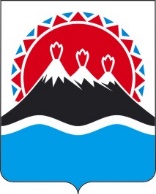 МИНИСТЕРСТВО СПОРТА КАМЧАТСКОГО КРАЯПРИКАЗ[Дата регистрации] № [Номер документа]г. Петропавловск-КамчатскийО внесении изменений в приказ Министерства спорта Камчатского края от 20.06.2023 № 8-Н «Об утверждении значений базовых нормативов затрат и отраслевых корректирующих коэффициентов к базовым нормативам затрат на оказание государственных услуг (выполнения работ) в сфере физической культуры и спорта, значений натуральных норм необходимых для определения базовых нормативов затрат на оказание государственных услуг в сфере физической культуры и спорта»ПРИКАЗЫВАЮ:1. Внести в приказ Министерства спорта Камчатского края от 20.06.2023 № 8-Н «Об утверждении значений базовых нормативов затрат и отраслевых корректирующих коэффициентов к базовым нормативам затрат на оказание государственных услуг (выполнения работ) в сфере физической культуры и спорта, значений натуральных норм необходимых для определения базовых нормативов затрат на оказание государственных услуг в сфере физической культуры и спорта» следующие изменения:1) часть 5 изложить в следующей редакции:«5. Настоящий приказ вступает в силу со дня официального опубликования и применяется при планировании расходов краевого бюджета на 2025 год и на плановый период 2026 и 2027 годов. »;2) приложение 1 изложить в новой редакции согласно приложению к настоящему приказу.3. Настоящий приказ вступает в силу после дня его официального опубликования.[горизонтальный штамп подписи 1]Приложение к приказу Министерства спорта Камчатского края Значения базовых нормативов затрат на оказание государственных услуг в сфере физической культуры и спортаВрио МинистраА.В. Бондаренкоот[REGDATESTAMP]№[REGNUMSTAMP]№ п/пНаименование государственной услугиЭтап спортивной подготовкиБазовый норматив затрат, непосредственно связанных с оказанием государственной услуги, руб.Базовый норматив затрат, непосредственно связанных с оказанием государственной услуги, руб.Базовый норматив затрат, непосредственно связанных с оказанием государственной услуги, руб.Базовый норматив затрат на общехозяйственные нужды, руб.Базовый норматив затрат на общехозяйственные нужды, руб.Базовый норматив затрат на общехозяйственные нужды, руб.Базовый норматив затрат на общехозяйственные нужды, руб.Базовый норматив затрат на общехозяйственные нужды, руб.Базовый норматив затрат на общехозяйственные нужды, руб.Базовый норматив затрат на общехозяйственные нужды, руб.Базовый норматив затрат на оказание услуги, руб.№ п/пНаименование государственной услугиЭтап спортивной подготовкиОТ1МЗИНЗКУСНИСОЦДИУСТУОТ2ПНЗ122345678910111213=3+4+5+6+7+8+9+10+11+121.Реализация дополнительных образовательных программ спортивной подготовки по олимпийским видам спорта Плавание (показатель объёма-Число лиц, прошедших спортивную подготовку на этапах спортивной подготовки)Этап начальной подготовки7 773,429 152,22129 900,001 066,90219,653,1423,153,145 182,290,00153 323,911.Реализация дополнительных образовательных программ спортивной подготовки по олимпийским видам спорта Плавание (показатель объёма-Число лиц, прошедших спортивную подготовку на этапах спортивной подготовки)Учебно-тренировочный этап (этап спортивной специализации)18 508,158 911,38629 200,005 644,991 162,1716,61122,4616,6112 338,760,00675 921,131.Реализация дополнительных образовательных программ спортивной подготовки по олимпийским видам спорта Плавание (показатель объёма-Число лиц, прошедших спортивную подготовку на этапах спортивной подготовки)Этап совершенствования спортивного мастерства91 726,3923 032,76540 550,0039 167,238 063,57115,27849,70115,2761 150,930,00764 771,131.Реализация дополнительных образовательных программ спортивной подготовки по олимпийским видам спорта Плавание (показатель объёма-Число лиц, прошедших спортивную подготовку на этапах спортивной подготовки)Этап высшего спортивного мастерства176 197,6037 191,33376 600,0085 984,5517 702,10253,051 865,36253,05117 465,060,00813 512,102.Реализация дополнительных образовательных программ спортивной подготовки по адаптивным видам спорта (спорт лиц с интеллектуальными нарушениями) Плавание (показатель объёма-Число лиц, прошедших спортивную подготовку на этапах спортивной подготовки)Этап начальной подготовки5 907,806 955,6998 724,00810,84166,932,3917,592,393 938,540,00116 526,172.Реализация дополнительных образовательных программ спортивной подготовки по адаптивным видам спорта (спорт лиц с интеллектуальными нарушениями) Плавание (показатель объёма-Число лиц, прошедших спортивную подготовку на этапах спортивной подготовки)Учебно-тренировочный этап (этап спортивной специализации)14 066,196 772,65478 192,004 290,19883,2512,6293,0712,629 377,460,00513 700,062.Реализация дополнительных образовательных программ спортивной подготовки по адаптивным видам спорта (спорт лиц с интеллектуальными нарушениями) Плавание (показатель объёма-Число лиц, прошедших спортивную подготовку на этапах спортивной подготовки)Этап совершенствования спортивного мастерства69 712,0617 504,90410 818,0029 767,096 128,3187,61645,7787,6146 474,710,00581 226,062.Реализация дополнительных образовательных программ спортивной подготовки по адаптивным видам спорта (спорт лиц с интеллектуальными нарушениями) Плавание (показатель объёма-Число лиц, прошедших спортивную подготовку на этапах спортивной подготовки)Этап высшего спортивного мастерства133 910,1728 265,41286 216,0065 348,2613 453,60192,321 417,67192,3289 273,450,00618 269,193.Реализация дополнительных образовательных программ спортивной подготовки по адаптивным видам спорта (спорт лиц с поражением ОДА) Плавание (показатель объёма-Число лиц, прошедших спортивную подготовку на этапах спортивной подготовки)Этап начальной подготовки8 939,4310 525,05149 385,001 226,94252,603,6126,623,615 959,630,00176 322,493.Реализация дополнительных образовательных программ спортивной подготовки по адаптивным видам спорта (спорт лиц с поражением ОДА) Плавание (показатель объёма-Число лиц, прошедших спортивную подготовку на этапах спортивной подготовки)Учебно-тренировочный этап (этап спортивной специализации)21 284,3710 248,09723 580,006 491,741 336,5019,10140,8319,1014 189,580,00777 309,303.Реализация дополнительных образовательных программ спортивной подготовки по адаптивным видам спорта (спорт лиц с поражением ОДА) Плавание (показатель объёма-Число лиц, прошедших спортивную подготовку на этапах спортивной подготовки)Этап совершенствования спортивного мастерства105 485,3526 487,67621 632,5045 042,319 273,11132,56977,16132,5670 323,570,00879 486,803.Реализация дополнительных образовательных программ спортивной подготовки по адаптивным видам спорта (спорт лиц с поражением ОДА) Плавание (показатель объёма-Число лиц, прошедших спортивную подготовку на этапах спортивной подготовки)Этап высшего спортивного мастерства202 627,2442 770,03433 090,0098 882,2320 357,42291,012 145,16291,01135 084,820,00935 538,914.Реализация дополнительных образовательных программ спортивной подготовки по адаптивным видам спорта (спорт слепых) Плавание (показатель объёма-Число лиц, прошедших спортивную подготовку на этапах спортивной подготовки)Этап начальной подготовки6 607,417 779,39110 415,00906,87186,702,6719,682,674 404,940,00130 325,324.Реализация дополнительных образовательных программ спортивной подготовки по адаптивным видам спорта (спорт слепых) Плавание (показатель объёма-Число лиц, прошедших спортивную подготовку на этапах спортивной подготовки)Учебно-тренировочный этап (этап спортивной специализации)15 731,937 574,67534 820,004 798,24987,8414,12104,0914,1210 487,950,00574 532,964.Реализация дополнительных образовательных программ спортивной подготовки по адаптивным видам спорта (спорт слепых) Плавание (показатель объёма-Число лиц, прошедших спортивную подготовку на этапах спортивной подготовки)Этап совершенствования спортивного мастерства77 967,4419 577,85459 467,5033 292,156 854,0397,98722,2597,9851 978,290,00650 055,464.Реализация дополнительных образовательных программ спортивной подготовки по адаптивным видам спорта (спорт слепых) Плавание (показатель объёма-Число лиц, прошедших спортивную подготовку на этапах спортивной подготовки)Этап высшего спортивного мастерства149 767,9631 612,63320 110,0073 086,8715 046,79215,091 585,56215,0999 845,300,00691 485,285.Реализация дополнительных образовательных программ спортивной подготовки по адаптивным видам спорта (спорт глухих) Плавание (показатель объёма-Число лиц, прошедших спортивную подготовку на этапах спортивной подготовки)Этап начальной подготовки6 374,207 504,82106 518,00874,86180,112,5718,982,574 249,480,00125 725,605.Реализация дополнительных образовательных программ спортивной подготовки по адаптивным видам спорта (спорт глухих) Плавание (показатель объёма-Число лиц, прошедших спортивную подготовку на этапах спортивной подготовки)Учебно-тренировочный этап (этап спортивной специализации)15 176,687 307,33515 944,004 628,89952,9813,62100,4213,6210 117,790,00554 255,335.Реализация дополнительных образовательных программ спортивной подготовки по адаптивным видам спорта (спорт глухих) Плавание (показатель объёма-Число лиц, прошедших спортивную подготовку на этапах спортивной подготовки)Этап совершенствования спортивного мастерства75 215,6418 886,86443 251,0032 117,136 612,1394,52696,7594,5250 143,770,00627 112,335.Реализация дополнительных образовательных программ спортивной подготовки по адаптивным видам спорта (спорт глухих) Плавание (показатель объёма-Число лиц, прошедших спортивную подготовку на этапах спортивной подготовки)Этап высшего спортивного мастерства144 482,0330 496,89308 812,0070 507,3314 515,72207,501 529,60207,5096 321,350,00667 079,926.Реализация дополнительных образовательных программ спортивной подготовки по олимпийским видам спорта Серфинг (показатель объёма-Число лиц, прошедших спортивную подготовку на этапах спортивной подготовки)Этап начальной подготовки19 676,767 405,9718 710,00271 155,110,000,000,000,00117 228,080,00434 175,926.Реализация дополнительных образовательных программ спортивной подготовки по олимпийским видам спорта Серфинг (показатель объёма-Число лиц, прошедших спортивную подготовку на этапах спортивной подготовки)Учебно-тренировочный этап (этап спортивной специализации)94 542,9958 636,87124 733,331 302 847,370,000,000,000,00312 608,210,001 893 368,776.Реализация дополнительных образовательных программ спортивной подготовки по олимпийским видам спорта Серфинг (показатель объёма-Число лиц, прошедших спортивную подготовку на этапах спортивной подготовки)Этап совершенствования спортивного мастерства221 585,13113 135,43201 962,503 053 548,530,000,000,000,00468 912,320,004 059 143,916.Реализация дополнительных образовательных программ спортивной подготовки по олимпийским видам спорта Серфинг (показатель объёма-Число лиц, прошедших спортивную подготовку на этапах спортивной подготовки)Этап высшего спортивного мастерства226 903,18215 505,93142 250,003 126 833,700,000,000,000,00468 912,320,004 180 405,127.Реализация дополнительных образовательных программ спортивной подготовки по олимпийским видам спорта Сноуборд (показатель объёма-Число лиц, прошедших спортивную подготовку на этапах спортивной подготовки)Этап начальной подготовки7 773,4248 655,24129 900,00457,79428,8650,136,901,825 182,290,00192 456,457.Реализация дополнительных образовательных программ спортивной подготовки по олимпийским видам спорта Сноуборд (показатель объёма-Число лиц, прошедших спортивную подготовку на этапах спортивной подготовки)Учебно-тренировочный этап (этап спортивной специализации)19 433,55104 907,56629 200,002 288,962 144,30250,6334,499,1212 955,710,00771 224,327.Реализация дополнительных образовательных программ спортивной подготовки по олимпийским видам спорта Сноуборд (показатель объёма-Число лиц, прошедших спортивную подготовку на этапах спортивной подготовки)Этап совершенствования спортивного мастерства96 735,94201 727,94540 550,0017 723,8816 603,771 940,71267,0970,6264 490,620,00940 110,577.Реализация дополнительных образовательных программ спортивной подготовки по олимпийским видам спорта Сноуборд (показатель объёма-Число лиц, прошедших спортивную подготовку на этапах спортивной подготовки)Этап высшего спортивного мастерства156 504,92291 434,83376 600,0032 771,0930 700,033 588,34493,84130,57104 336,610,00996 560,238.Реализация дополнительных образовательных программ спортивной подготовки по неолимпийским видам спорта Пауэрлифтинг (показатель объёма-Число лиц, прошедших спортивную подготовку на этапах спортивной подготовки)Этап начальной подготовки10 299,7911 708,45137 694,00336,96143,79202,8621,410,006 866,520,00167 273,798.Реализация дополнительных образовательных программ спортивной подготовки по неолимпийским видам спорта Пауэрлифтинг (показатель объёма-Число лиц, прошедших спортивную подготовку на этапах спортивной подготовки)Учебно-тренировочный этап (этап спортивной специализации)27 466,1017 797,24666 952,001 996,85852,101 202,16126,900,0018 310,730,00734 704,088.Реализация дополнительных образовательных программ спортивной подготовки по неолимпийским видам спорта Пауэрлифтинг (показатель объёма-Число лиц, прошедших спортивную подготовку на этапах спортивной подготовки)Этап совершенствования спортивного мастерства96 131,3424 447,38572 983,009 784,554 175,295 890,56621,840,0064 087,560,00778 121,528.Реализация дополнительных образовательных программ спортивной подготовки по неолимпийским видам спорта Пауэрлифтинг (показатель объёма-Число лиц, прошедших спортивную подготовку на этапах спортивной подготовки)Этап высшего спортивного мастерства219 728,7643 059,46399 196,0025 559,6410 906,8815 387,571 624,390,00146 485,840,00861 948,549.Реализация дополнительных образовательных программ спортивной подготовки по олимпийским видам спорта Горнолыжный спорт (показатель объёма-Число лиц, прошедших спортивную подготовку на этапах спортивной подготовки)Этап начальной подготовки7 773,42121 142,01129 900,00379,65428,8650,136,901,825 182,290,00264 865,089.Реализация дополнительных образовательных программ спортивной подготовки по олимпийским видам спорта Горнолыжный спорт (показатель объёма-Число лиц, прошедших спортивную подготовку на этапах спортивной подготовки)Учебно-тренировочный этап (этап спортивной специализации)19 433,55100 606,01629 200,001 898,262 144,30250,6334,499,1212 955,710,00766 532,079.Реализация дополнительных образовательных программ спортивной подготовки по олимпийским видам спорта Горнолыжный спорт (показатель объёма-Число лиц, прошедших спортивную подготовку на этапах спортивной подготовки)Этап совершенствования спортивного мастерства96 735,94228 408,36540 550,0014 698,6416 603,771 940,71267,0970,6264 490,620,00963 765,759.Реализация дополнительных образовательных программ спортивной подготовки по олимпийским видам спорта Горнолыжный спорт (показатель объёма-Число лиц, прошедших спортивную подготовку на этапах спортивной подготовки)Этап высшего спортивного мастерства156 504,92339 630,88376 600,0027 177,4830 700,033 588,34493,84130,57104 336,610,001 039 162,6710.Реализация дополнительных образовательных программ спортивной подготовки по адаптивным видам спорта (спорт лиц с интеллектуальными нарушениями) Горнолыжный спорт (показатель объёма-Число лиц, прошедших спортивную подготовку на этапах спортивной подготовки)Этап начальной подготовки5 907,8092 067,9398 724,00288,53325,9338,105,241,383 938,540,00201 297,4610.Реализация дополнительных образовательных программ спортивной подготовки по адаптивным видам спорта (спорт лиц с интеллектуальными нарушениями) Горнолыжный спорт (показатель объёма-Число лиц, прошедших спортивную подготовку на этапах спортивной подготовки)Учебно-тренировочный этап (этап спортивной специализации)14 769,5076 460,57478 192,001 442,681 629,67190,4826,216,939 846,340,00582 564,3710.Реализация дополнительных образовательных программ спортивной подготовки по адаптивным видам спорта (спорт лиц с интеллектуальными нарушениями) Горнолыжный спорт (показатель объёма-Число лиц, прошедших спортивную подготовку на этапах спортивной подготовки)Этап совершенствования спортивного мастерства73 519,31173 590,35410 818,0011 170,9712 618,871 474,94202,9953,6749 012,870,00732 461,9710.Реализация дополнительных образовательных программ спортивной подготовки по адаптивным видам спорта (спорт лиц с интеллектуальными нарушениями) Горнолыжный спорт (показатель объёма-Число лиц, прошедших спортивную подготовку на этапах спортивной подготовки)Этап высшего спортивного мастерства118 943,74258 119,47286 216,0020 654,8823 332,022 727,14375,3299,2379 295,820,00789 763,6311.Реализация дополнительных образовательных программ спортивной подготовки по адаптивным видам спорта (спорт лиц с поражением ОДА) Горнолыжный спорт (показатель объёма-Число лиц, прошедших спортивную подготовку на этапах спортивной подготовки)Этап начальной подготовки8 939,43139 313,31149 385,00436,60493,1957,657,942,095 959,630,00304 594,8411.Реализация дополнительных образовательных программ спортивной подготовки по адаптивным видам спорта (спорт лиц с поражением ОДА) Горнолыжный спорт (показатель объёма-Число лиц, прошедших спортивную подготовку на этапах спортивной подготовки)Учебно-тренировочный этап (этап спортивной специализации)22 348,59115 696,91723 580,002 183,002 465,95288,2239,6610,4914 899,060,00881 511,8811.Реализация дополнительных образовательных программ спортивной подготовки по адаптивным видам спорта (спорт лиц с поражением ОДА) Горнолыжный спорт (показатель объёма-Число лиц, прошедших спортивную подготовку на этапах спортивной подготовки)Этап совершенствования спортивного мастерства111 246,33262 669,61621 632,5016 903,4419 094,342 231,82307,1581,21108 961,640,001 143 128,0311.Реализация дополнительных образовательных программ спортивной подготовки по адаптивным видам спорта (спорт лиц с поражением ОДА) Горнолыжный спорт (показатель объёма-Число лиц, прошедших спортивную подготовку на этапах спортивной подготовки)Этап высшего спортивного мастерства179 980,66390 575,51433 090,0031 254,1035 305,034 126,59567,92150,16119 987,100,001 195 037,0712.Реализация дополнительных образовательных программ спортивной подготовки по адаптивным видам спорта (спорт слепых) Горнолыжный спорт (показатель объёма-Число лиц, прошедших спортивную подготовку на этапах спортивной подготовки)Этап начальной подготовки6 607,41102 970,71110 415,00322,70364,5342,615,871,554 404,940,00225 135,3112.Реализация дополнительных образовательных программ спортивной подготовки по адаптивным видам спорта (спорт слепых) Горнолыжный спорт (показатель объёма-Число лиц, прошедших спортивную подготовку на этапах спортивной подготовки)Учебно-тренировочный этап (этап спортивной специализации)16 518,5285 515,11534 820,001 613,521 822,66213,0429,327,7511 012,350,00651 552,2612.Реализация дополнительных образовательных программ спортивной подготовки по адаптивным видам спорта (спорт слепых) Горнолыжный спорт (показатель объёма-Число лиц, прошедших спортивную подготовку на этапах спортивной подготовки)Этап совершенствования спортивного мастерства82 225,55194 147,11459 467,5012 493,8414 113,201 649,60227,0360,0354 817,030,00819 200,8812.Реализация дополнительных образовательных программ спортивной подготовки по адаптивным видам спорта (спорт слепых) Горнолыжный спорт (показатель объёма-Число лиц, прошедших спортивную подготовку на этапах спортивной подготовки)Этап высшего спортивного мастерства133 029,19288 686,25320 110,0023 100,8626 095,033 050,09419,76110,9888 686,120,00883 288,2713.Реализация дополнительных образовательных программ спортивной подготовки по адаптивным видам спорта (спорт глухих) Горнолыжный спорт (показатель объёма-Число лиц, прошедших спортивную подготовку на этапах спортивной подготовки)Этап начальной подготовки6 374,2099 336,45106 518,00311,31351,6741,115,661,494 249,480,00217 189,3613.Реализация дополнительных образовательных программ спортивной подготовки по адаптивным видам спорта (спорт глухих) Горнолыжный спорт (показатель объёма-Число лиц, прошедших спортивную подготовку на этапах спортивной подготовки)Учебно-тренировочный этап (этап спортивной специализации)15 935,5182 496,93515 944,001 556,571 758,33205,5228,287,4810 623,680,00628 556,3013.Реализация дополнительных образовательных программ спортивной подготовки по адаптивным видам спорта (спорт глухих) Горнолыжный спорт (показатель объёма-Число лиц, прошедших спортивную подготовку на этапах спортивной подготовки)Этап совершенствования спортивного мастерства79 323,47187 294,86443 251,0012 052,8813 615,091 591,38219,0157,9152 882,310,00790 287,9113.Реализация дополнительных образовательных программ спортивной подготовки по адаптивным видам спорта (спорт глухих) Горнолыжный спорт (показатель объёма-Число лиц, прошедших спортивную подготовку на этапах спортивной подготовки)Этап высшего спортивного мастерства128 334,04278 497,32308 812,0022 285,5325 174,022 942,44404,95107,0785 556,020,00852 113,3914.Реализация дополнительных образовательных программ спортивной подготовки по неолимпийским видам спорта Альпинизм (показатель объёма-Число лиц, прошедших спортивную подготовку на этапах спортивной подготовки)Этап начальной подготовки13 344,38184 849,80133 797,0090,41174,2121,8512,2569,258 896,250,00341 255,4014.Реализация дополнительных образовательных программ спортивной подготовки по неолимпийским видам спорта Альпинизм (показатель объёма-Число лиц, прошедших спортивную подготовку на этапах спортивной подготовки)Учебно-тренировочный этап (этап спортивной специализации)30 024,85200 040,24648 076,00457,74881,96110,6061,98350,5820 016,560,00900 020,5114.Реализация дополнительных образовательных программ спортивной подготовки по неолимпийским видам спорта Альпинизм (показатель объёма-Число лиц, прошедших спортивную подготовку на этапах спортивной подготовки)Этап совершенствования спортивного мастерства82 668,41200 040,24556 766,501 960,503 777,40473,70265,451 501,5155 112,280,00902 566,0014.Реализация дополнительных образовательных программ спортивной подготовки по неолимпийским видам спорта Альпинизм (показатель объёма-Число лиц, прошедших спортивную подготовку на этапах спортивной подготовки)Этап высшего спортивного мастерства185 753,72384 890,06387 898,005 034,509 700,251 216,42681,683 855,85123 835,820,001 102 866,3015.Реализация дополнительных образовательных программ спортивной подготовки по олимпийским видам спорта Тхэквондо (показатель объёма-Число лиц, прошедших спортивную подготовку на этапах спортивной подготовки)Этап начальной подготовки4 858,3937 553,17129 900,00105,9645,2263,796,730,003 238,920,00175 772,1815.Реализация дополнительных образовательных программ спортивной подготовки по олимпийским видам спорта Тхэквондо (показатель объёма-Число лиц, прошедших спортивную подготовку на этапах спортивной подготовки)Учебно-тренировочный этап (этап спортивной специализации)17 938,6762 051,79629 200,001 173,76500,87706,6474,600,0011 959,110,00723 605,4415.Реализация дополнительных образовательных программ спортивной подготовки по олимпийским видам спорта Тхэквондо (показатель объёма-Число лиц, прошедших спортивную подготовку на этапах спортивной подготовки)Этап совершенствования спортивного мастерства71 191,6096 385,34540 550,007 246,113 092,084 362,35460,510,0047 461,060,00770 749,0515.Реализация дополнительных образовательных программ спортивной подготовки по олимпийским видам спорта Тхэквондо (показатель объёма-Число лиц, прошедших спортивную подготовку на этапах спортивной подготовки)Этап высшего спортивного мастерства140 115,95171 491,68376 600,0014 261,446 085,688 585,76906,350,0093 410,640,00811 457,5016.Реализация дополнительных образовательных программ спортивной подготовки по олимпийским видам спорта Биатлон (показатель объёма-Число лиц, прошедших спортивную подготовку на этапах спортивной подготовки)Этап начальной подготовки9 716,78100 061,54129 900,00317,89135,65191,3820,200,006 477,850,00246 821,2916.Реализация дополнительных образовательных программ спортивной подготовки по олимпийским видам спорта Биатлон (показатель объёма-Число лиц, прошедших спортивную подготовку на этапах спортивной подготовки)Учебно-тренировочный этап (этап спортивной специализации)22 672,49304 843,98531 250,001 153,84492,37694,6473,330,0015 114,990,00876 295,6316.Реализация дополнительных образовательных программ спортивной подготовки по олимпийским видам спорта Биатлон (показатель объёма-Число лиц, прошедших спортивную подготовку на этапах спортивной подготовки)Этап совершенствования спортивного мастерства95 768,57440 220,36488 300,008 355,113 565,315 029,99530,990,0063 845,720,001 105 616,0516.Реализация дополнительных образовательных программ спортивной подготовки по олимпийским видам спорта Биатлон (показатель объёма-Число лиц, прошедших спортивную подготовку на этапах спортивной подготовки)Этап высшего спортивного мастерства204 527,41666 178,49365 600,0023 791,3610 152,3214 323,021 512,010,00136 351,600,001 422 436,2017.Реализация дополнительных образовательных программ спортивной подготовки по олимпийским видам спорта Лыжные гонки (показатель объёма-Число лиц, прошедших спортивную подготовку на этапах спортивной подготовки)Этап начальной подготовки7 773,4217 522,53129 900,00457,79428,8650,136,901,825 182,290,00161 323,7417.Реализация дополнительных образовательных программ спортивной подготовки по олимпийским видам спорта Лыжные гонки (показатель объёма-Число лиц, прошедших спортивную подготовку на этапах спортивной подготовки)Учебно-тренировочный этап (этап спортивной специализации)21 592,8479 136,83629 200,002 825,872 647,28309,4242,5811,2614 395,230,00750 161,3217.Реализация дополнительных образовательных программ спортивной подготовки по олимпийским видам спорта Лыжные гонки (показатель объёма-Число лиц, прошедших спортивную подготовку на этапах спортивной подготовки)Этап совершенствования спортивного мастерства91 726,39119 856,43540 550,0016 806,0415 743,931 840,21253,2666,9661 150,930,00847 994,1617.Реализация дополнительных образовательных программ спортивной подготовки по олимпийским видам спорта Лыжные гонки (показатель объёма-Число лиц, прошедших спортивную подготовку на этапах спортивной подготовки)Этап высшего спортивного мастерства176 197,60182 440,50376 600,0036 894,6134 562,944 039,85555,98147,00117 465,060,00928 903,5418.Реализация дополнительных образовательных программ спортивной подготовки по адаптивным видам спорта (спорт слепых) Лыжные гонки (показатель объёма-Число лиц, прошедших спортивную подготовку на этапах спортивной подготовки)Этап начальной подготовки6 607,4114 894,15110 415,00389,12364,5342,615,871,554 404,940,00137 125,1818.Реализация дополнительных образовательных программ спортивной подготовки по адаптивным видам спорта (спорт слепых) Лыжные гонки (показатель объёма-Число лиц, прошедших спортивную подготовку на этапах спортивной подготовки)Учебно-тренировочный этап (этап спортивной специализации)18 353,9267 266,31534 820,002 401,992 250,19263,0136,199,5712 235,950,00637 637,1218.Реализация дополнительных образовательных программ спортивной подготовки по адаптивным видам спорта (спорт слепых) Лыжные гонки (показатель объёма-Число лиц, прошедших спортивную подготовку на этапах спортивной подготовки)Этап совершенствования спортивного мастерства77 967,44101 877,97459 467,5014 285,1313 382,341 564,18215,2756,9251 978,290,00720 795,0318.Реализация дополнительных образовательных программ спортивной подготовки по адаптивным видам спорта (спорт слепых) Лыжные гонки (показатель объёма-Число лиц, прошедших спортивную подготовку на этапах спортивной подготовки)Этап высшего спортивного мастерства149 767,96155 074,43320 110,0031 360,4229 378,503 433,87472,58124,9599 845,300,00789 568,0119.Реализация дополнительных образовательных программ спортивной подготовки по олимпийским видам спорта Скалолазание (показатель объёма-Число лиц, прошедших спортивную подготовку на этапах спортивной подготовки)Этап начальной подготовки11 530,58159 724,59115 611,0078,13150,5318,8810,5859,837 687,050,00294 871,1819.Реализация дополнительных образовательных программ спортивной подготовки по олимпийским видам спорта Скалолазание (показатель объёма-Число лиц, прошедших спортивную подготовку на этапах спортивной подготовки)Учебно-тренировочный этап (этап спортивной специализации)25 943,80172 850,31559 988,00395,52762,0895,5753,55302,9317 295,860,00777 687,6219.Реализация дополнительных образовательных программ спортивной подготовки по олимпийским видам спорта Скалолазание (показатель объёма-Число лиц, прошедших спортивную подготовку на этапах спортивной подготовки)Этап совершенствования спортивного мастерства71 431,93172 850,31481 089,501 694,023 263,97409,30229,371 297,4247 621,290,00779 887,1119.Реализация дополнительных образовательных программ спортивной подготовки по олимпийским видам спорта Скалолазание (показатель объёма-Число лиц, прошедших спортивную подготовку на этапах спортивной подготовки)Этап высшего спортивного мастерства160 505,64332 574,91335 174,004 350,208 381,771 051,08589,033 331,75107 003,770,00952 962,1420.Реализация дополнительных образовательных программ спортивной подготовки по олимпийским видам спорта Футбол (показатель объёма-Число лиц, прошедших спортивную подготовку на этапах спортивной подготовки)Этап начальной подготовки6 477,854 200,37129 900,00164,8370,3499,2310,480,004 318,570,00145 241,6720.Реализация дополнительных образовательных программ спортивной подготовки по олимпийским видам спорта Футбол (показатель объёма-Число лиц, прошедших спортивную подготовку на этапах спортивной подготовки)Учебно-тренировочный этап (этап спортивной специализации)11 104,8912 881,37629 200,00484,41206,71291,6330,790,007 403,260,00661 603,0620.Реализация дополнительных образовательных программ спортивной подготовки по олимпийским видам спорта Футбол (показатель объёма-Число лиц, прошедших спортивную подготовку на этапах спортивной подготовки)Этап совершенствования спортивного мастерства35 369,0822 240,87540 550,001 799,99768,101 083,64114,390,0023 579,390,00625 505,4520.Реализация дополнительных образовательных программ спортивной подготовки по олимпийским видам спорта Футбол (показатель объёма-Число лиц, прошедших спортивную подготовку на этапах спортивной подготовки)Этап высшего спортивного мастерства60 632,7027 141,30376 600,003 526,511 504,842 123,05224,120,0040 421,800,00512 174,3121.Реализация дополнительных образовательных программ спортивной подготовки по неолимпийским видам спорта Самбо (показатель объёма-Число лиц, прошедших спортивную подготовку на этапах спортивной подготовки)Этап начальной подготовки5 888,3712 387,02131 199,00192,6582,20115,9812,240,003 925,580,00153 803,0421.Реализация дополнительных образовательных программ спортивной подготовки по неолимпийским видам спорта Самбо (показатель объёма-Число лиц, прошедших спортивную подготовку на этапах спортивной подготовки)Учебно-тренировочный этап (этап спортивной специализации)21 808,7717 828,48635 492,001 585,55676,59954,54100,770,0014 539,180,00692 985,8821.Реализация дополнительных образовательных программ спортивной подготовки по неолимпийским видам спорта Самбо (показатель объёма-Число лиц, прошедших спортивную подготовку на этапах спортивной подготовки)Этап совершенствования спортивного мастерства124 571,7046 549,77545 955,5012 679,305 410,557 633,27805,810,0083 047,790,00826 653,6921.Реализация дополнительных образовательных программ спортивной подготовки по неолимпийским видам спорта Самбо (показатель объёма-Число лиц, прошедших спортивную подготовку на этапах спортивной подготовки)Этап высшего спортивного мастерства293 109,8471 983,48380 366,0034 095,5914 549,3620 526,442 166,870,00195 406,580,001 012 204,1722.Реализация дополнительных образовательных программ спортивной подготовки по олимпийским видам спорта Северное Многоборье  (показатель объёма-Число лиц, прошедших спортивную подготовку на этапах спортивной подготовки)Этап начальной подготовки11 660,1380 478,86194 850,00381,48162,78229,6524,240,007 773,430,00295 560,5622.Реализация дополнительных образовательных программ спортивной подготовки по олимпийским видам спорта Северное Многоборье  (показатель объёма-Число лиц, прошедших спортивную подготовку на этапах спортивной подготовки)Учебно-тренировочный этап (этап спортивной специализации)46 523,93449 743,47943 800,003 044,161 299,021 832,66193,470,0031 015,960,001 477 452,6622.Реализация дополнительных образовательных программ спортивной подготовки по олимпийским видам спорта Северное Многоборье  (показатель объёма-Число лиц, прошедших спортивную подготовку на этапах спортивной подготовки)Этап совершенствования спортивного мастерства97 167,79689 033,01810 825,008 477,183 617,405 103,48538,760,0064 778,530,001 679 541,1422.Реализация дополнительных образовательных программ спортивной подготовки по олимпийским видам спорта Северное Многоборье  (показатель объёма-Число лиц, прошедших спортивную подготовку на этапах спортивной подготовки)Этап высшего спортивного мастерства191 226,21961 981,38564 900,0022 244,129 492,0813 391,551 413,680,00127 484,140,001 892 133,1523.Реализация дополнительных образовательных программ спортивной подготовки по олимпийским видам спорта Хоккей (показатель объёма-Число лиц, прошедших спортивную подготовку на этапах спортивной подготовки)Этап начальной подготовки6 477,857 314,86129 900,00628,22215,1499,2310,480,004 318,570,00148 964,3523.Реализация дополнительных образовательных программ спортивной подготовки по олимпийским видам спорта Хоккей (показатель объёма-Число лиц, прошедших спортивную подготовку на этапах спортивной подготовки)Учебно-тренировочный этап (этап спортивной специализации)15 546,8571 057,80629 200,002 584,68885,16408,2843,100,0010 364,560,00730 090,4323.Реализация дополнительных образовательных программ спортивной подготовки по олимпийским видам спорта Хоккей (показатель объёма-Число лиц, прошедших спортивную подготовку на этапах спортивной подготовки)Этап совершенствования спортивного мастерства36 880,5782 240,00540 550,007 153,332 449,761 129,95119,280,0024 587,050,00695 109,9423.Реализация дополнительных образовательных программ спортивной подготовки по олимпийским видам спорта Хоккей (показатель объёма-Число лиц, прошедших спортивную подготовку на этапах спортивной подготовки)Этап высшего спортивного мастерства60 632,70106 601,00376 600,0013 440,324 602,832 123,05224,120,0040 421,800,00604 645,8124.Реализация дополнительных образовательных программ спортивной подготовки по олимпийским видам спорта Дзюдо (показатель объёма-Число лиц, прошедших спортивную подготовку на этапах спортивной подготовки)Этап начальной подготовки5 830,0712 264,38129 900,00190,7481,39114,8312,120,003 886,710,00152 280,2424.Реализация дополнительных образовательных программ спортивной подготовки по олимпийским видам спорта Дзюдо (показатель объёма-Число лиц, прошедших спортивную подготовку на этапах спортивной подготовки)Учебно-тренировочный этап (этап спортивной специализации)21 592,8417 651,96629 200,001 569,85669,89945,0999,770,0014 395,230,00686 124,6424.Реализация дополнительных образовательных программ спортивной подготовки по олимпийским видам спорта Дзюдо (показатель объёма-Число лиц, прошедших спортивную подготовку на этапах спортивной подготовки)Этап совершенствования спортивного мастерства123 338,3246 088,88540 550,0012 553,765 356,987 557,69797,830,0082 225,540,00818 469,0024.Реализация дополнительных образовательных программ спортивной подготовки по олимпийским видам спорта Дзюдо (показатель объёма-Число лиц, прошедших спортивную подготовку на этапах спортивной подготовки)Этап высшего спортивного мастерства290 207,8071 270,77376 600,0033 758,0114 405,3120 323,212 145,420,00193 471,860,001 002 182,3825.Реализация дополнительных образовательных программ спортивной подготовки по олимпийским видам спорта Бокс (показатель объёма-Число лиц, прошедших спортивную подготовку на этапах спортивной подготовки)Этап начальной подготовки7 773,428 982,56129 900,00254,32108,52153,1016,160,005 182,290,00152 370,3725.Реализация дополнительных образовательных программ спортивной подготовки по олимпийским видам спорта Бокс (показатель объёма-Число лиц, прошедших спортивную подготовку на этапах спортивной подготовки)Учебно-тренировочный этап (этап спортивной специализации)19 433,5520 817,20538 450,001 271,58542,61765,5280,810,0012 955,710,00594 316,9825.Реализация дополнительных образовательных программ спортивной подготовки по олимпийским видам спорта Бокс (показатель объёма-Число лиц, прошедших спортивную подготовку на этапах спортивной подготовки)Этап совершенствования спортивного мастерства83 952,9835 216,35540 550,008 545,003 646,345 144,31543,060,0055 968,650,00733 566,6825.Реализация дополнительных образовательных программ спортивной подготовки по олимпийским видам спорта Бокс (показатель объёма-Число лиц, прошедших спортивную подготовку на этапах спортивной подготовки)Этап высшего спортивного мастерства161 687,2056 090,61376 600,0018 808,048 025,8211 322,931 195,300,00107 791,470,00741 521,3726.Реализация дополнительных образовательных программ спортивной подготовки по неолимпийским видам спорта Киокусинкай (показатель объёма-Число лиц, прошедших спортивную подготовку на этапах спортивной подготовки)Этап начальной подготовки11 660,1490 127,61311 760,00254,30108,53153,1016,150,007 773,420,00421 853,2426.Реализация дополнительных образовательных программ спортивной подготовки по неолимпийским видам спорта Киокусинкай (показатель объёма-Число лиц, прошедших спортивную подготовку на этапах спортивной подготовки)Учебно-тренировочный этап (этап спортивной специализации)43 052,81148 924,301 510 080,002 817,021 202,091 695,94179,040,0028 701,870,001 736 653,0626.Реализация дополнительных образовательных программ спортивной подготовки по неолимпийским видам спорта Киокусинкай (показатель объёма-Число лиц, прошедших спортивную подготовку на этапах спортивной подготовки)Этап совершенствования спортивного мастерства170 859,84231 324,821 297 320,0017 390,667 420,9910 469,641 105,220,00113 906,550,001 849 797,7326.Реализация дополнительных образовательных программ спортивной подготовки по неолимпийским видам спорта Киокусинкай (показатель объёма-Число лиц, прошедших спортивную подготовку на этапах спортивной подготовки)Этап высшего спортивного мастерства336 278,29411 580,03903 840,0034 227,4614 605,6320 605,822 175,240,00224 185,530,001 947 498,0127.Реализация дополнительных образовательных программ спортивной подготовки по неолимпийским видам спорта Рукопашный бой (показатель объёма-Число лиц, прошедших спортивную подготовку на этапах спортивной подготовки)Этап начальной подготовки7 627,6758 958,48203 943,00166,3671,00100,1510,570,005 085,110,00275 962,3327.Реализация дополнительных образовательных программ спортивной подготовки по неолимпийским видам спорта Рукопашный бой (показатель объёма-Число лиц, прошедших спортивную подготовку на этапах спортивной подготовки)Учебно-тренировочный этап (этап спортивной специализации)28 163,7197 421,31987 844,001 842,80786,371 109,42117,120,0018 775,800,001 136 060,5427.Реализация дополнительных образовательных программ спортивной подготовки по неолимпийским видам спорта Рукопашный бой (показатель объёма-Число лиц, прошедших спортивную подготовку на этапах спортивной подготовки)Этап совершенствования спортивного мастерства111 770,81151 324,98848 663,5011 376,394 854,576 848,89723,000,0074 513,870,001 210 076,0127.Реализация дополнительных образовательных программ спортивной подготовки по неолимпийским видам спорта Рукопашный бой (показатель объёма-Число лиц, прошедших спортивную подготовку на этапах спортивной подготовки)Этап высшего спортивного мастерства219 982,05269 241,94591 262,0022 390,469 554,5213 479,641 422,970,00146 654,700,001 273 988,2828.Реализация дополнительных образовательных программ спортивной подготовки по неолимпийским видам спорта Кикбоксинг (показатель объёма-Число лиц, прошедших спортивную подготовку на этапах спортивной подготовки)Этап начальной подготовки5 198,4840 181,89138 993,00113,3848,3968,267,200,003 465,650,00188 076,2428.Реализация дополнительных образовательных программ спортивной подготовки по неолимпийским видам спорта Кикбоксинг (показатель объёма-Число лиц, прошедших спортивную подготовку на этапах спортивной подготовки)Учебно-тренировочный этап (этап спортивной специализации)19 194,3866 395,42673 244,001 255,92535,93756,1079,820,0012 796,250,00774 257,8228.Реализация дополнительных образовательных программ спортивной подготовки по неолимпийским видам спорта Кикбоксинг (показатель объёма-Число лиц, прошедших спортивную подготовку на этапах спортивной подготовки)Этап совершенствования спортивного мастерства76 175,01103 132,31578 388,507 753,343 308,534 667,71492,750,0050 783,340,00824 701,4928.Реализация дополнительных образовательных программ спортивной подготовки по неолимпийским видам спорта Кикбоксинг (показатель объёма-Число лиц, прошедших спортивную подготовку на этапах спортивной подготовки)Этап высшего спортивного мастерства149 924,07183 496,10402 962,0015 259,746 511,689 186,76969,790,0099 949,380,00868 259,53